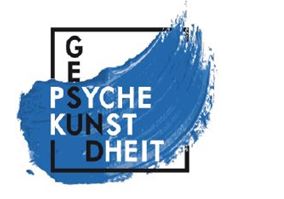 Ausschreibung des Kunstpreises'Psyche, Kunst und Gesundheit' des Forschungs- und Behandlungszentrums für psychische Gesundheit (FBZ) der Ruhr-Universität BochumDas Forschungs- und Behandlungszentrum für psychische Gesundheit (FBZ) vergibt seit dem Jahr 2018 einen jährlichen Kunstpreis in Höhe von bis zu € 10.000 im Kontext `Psyche, Kunst und Gesundheit´. Das FBZ wird bei der Ausschreibung des Kunstpreises von der Stiftung Kleine Kunstdialog West/Ost unentgeltlich unterstützt. Das Zusammenspiel von Psyche, Kunst und Gesundheit erfüllt eine wichtige Funktion im Psychotherapiekonzept des FBZ und wird als bedeutsames Element für den Erfolg der Psychotherapieeinrichtung verstanden. Pro Jahr werden hier über 2000 Kinder, Jugendliche und Erwachsene mit psychischen Störungen behandelt. Das FBZ nimmt damit in Bochum und dem gesamten Ruhrgebiet eine bedeutende Rolle in der Versorgung von Menschen mit psychischen Problemen ein.Dem FBZ ist es ein Anliegen, wissenschaftlich fundierte Psychotherapie in einem für Menschen mit psychischen Störungen wertschätzenden und ihrer Befindlichkeit gerecht werdenden Kontext anzubieten. Die Stiftung Kleine Kunstdialog West/Ost fördert Künstler und vergibt Stipendien und Kunstpreise. Mit außergewöhnlichen Projekten möchte die Stiftung Künstler und Kunstinteressierte vereinen. Der Kunstpreis "Psyche, Kunst und Gesundheit" ermöglicht sowohl noch unbekannten, als auch namenhaften Künstlern einen neuen methodischen Kontext.Die Jury bestehend aus dem Direktorium des FBZ, einem Vertreter/einer Vertreterin der Psychotherapieambulanzleitung des FBZ und zwei Kunstexperten/ Kunstexpertinnen wird hierzu jährlich einen Kunstpreis vergeben. Die Stiftung Kleine Kunstdialog West/Ost wird die Ausschreibung durchführen und auch als Expertenmitglied in der Jury vertreten sein. Die Kunstsammlung des FBZ soll von Beginn an mit der Kunstsammlung der Ruhr-Universität Bochum vernetzt sein. Die Teilnehmer der Finalrunde stellen ihre Arbeit für zwei Monate im FBZ aus. Das Kunstwerk der Preisträgerin/des Preisträgers geht in die Sammlung des FBZ über.Das FBZ und die Stiftung Kleine Kunstdialog West/Ost behalten sich vor, die Teilnahmebedingungen zur Optimierung der Abläufe jederzeit zu verändern. Bei substanziellen Veränderungen werden alle Teilnehmer rechtzeitig informiert.TeilnahmebedingungenTeilnahmeberechtigt sind alle Künstlerinnen und Künstler weltweit. Es ist zu beachten, dass die Werke im Behandlungszentrum sowohl öffentlich zugänglich sind, als auch Patienten damit täglichen Umgang haben. Ehemals Nominierte können sich erneut bewerben.Die Anmeldung kann sowohl auf Deutsch als auch auf Englisch erfolgen.GenreMalerei, Skulptur, Installation, Konzeptkunst, Zeichnungen, Grafik, Kunstpreis Preisgeld in Höhe von bis zu 10.000 €  und Ausstellung im FBZDauer/TerminAusschreibung: Anfang Dezember 2018  bis Mitte Februar 2019. 
Bewerbungsschluss:  15.02.2019, 24.00 Uhr.Ausstellungseröffnung: 23.05.2019 Preisvergabe: 06.06.2019, 17.00 UhrEinzureichenkurzer Lebenslauf kurze Übersicht bisheriger Werkeein ausgewähltes Werk zur Bewertung, ein Werk kann als Serie auch mehrere Arbeiten umfassenausschließlich das ausgefüllte, eigenhändig unterschriebene Anmeldeformular, keine pdf des Ausschreibungstextesausschließlich digitale Bewerbungen werden angenommendie Bewerbung muss in einer PDF sowohl das Anmeldeformular, Übersicht bisheriger Werke ,als auch das eigereichte Werk und den Lebenslauf enthalten die Bewerbung muss folgendermaßen benannt werden: Nachname, Vornamedie Bewerbung darf nur  per E-Mail eingereicht werdenDer Rechtsweg ist ausgeschlossen. Berücksichtigung finden nur Beiträge die allen Ausschreibungskriterien eindeutig entsprechen und fristgerecht eingereicht werden. Das Auswahlverfahren findet mehrstufig statt.VersicherungWir möchten Sie darauf hinweisen, dass die Arbeiten während der Ausstellung im FBZ nicht separat versichert sind. Da es sich um eine öffentlich rechtliche Institution handelt, wird hier keine Versicherung abgeschlossen. Diese Mittel kann die öffentliche Hand nicht aufbringen. Das Gebäude hat einen Sicherheitsdienst und Schließzeiten. Der Zugang ist kontrolliert. Transport Pro Künstlerin/Künstler der Shortlistauswahl stehen insgesamt 600 € zur An- und Ablieferung für die Ausstellung im FBZ zur Verfügung. Dieser Betrag kann nicht überschritten werden.Weitere InfosStiftung Kleine Kunstdialog West/OstWebsite: http://www.stiftungkleinekunst.de/	
E-Mail: info@stiftungkleinekunst.de
Telefon: +491789090560FBZ Bochum:fbz.rub.deKontakt Tanja Kleine-QuadfliegSabina ZweilStiftung Kleine Kunstdialog West/Ost
Heltorferstr. 22
40472 DüsseldorfE-Mail: info@stiftungkleinekunst.deTelefon: +491789090560Einreichungsfrist15.02.2019Termin der JuryauswahlMärz – Mai 2019ZusammenarbeitDie Ausschreibung des Kunstpreises erfolgt in Zusammenarbeit des FBZ und der Stiftung Kleine Kunstdialog West/Ost.Der Kunstpreis wird vom Forschungs- und Behandlungszentrum für psychische Gesundheit der Ruhr Universität Bochum ausgeschrieben. Die Stiftung Kleine Kunstdialog West/Ost  ist mit der organisatorischen Durchführung dieser Ausschreibung betraut und führt alle Arbeiten in Abstimmung mit dem FBZ durch. Anmeldeformular – Psyche, Kunst und GesundheitFür die Kunstpreisausschreibung `Psyche, Kunst und Gesundheit´ möchte ich mich verbindlich anmelden.Ferner bin ich mit der Veröffentlichung meiner Werke  in Form von Fotografien und Beiträgen in Radio, Printmedien und Fernsehen, im Kontext des Kunstpreises `Psyche, Kunst und Gesundheit´ einverstanden.Name:Anschrift:Telefon:E-Mail:Mit den Ausschreibungsbedingungen bin ich einverstanden.………………………………………………………………………………………..(Unterschrift Künstler/in)Zu bewertendes WerkTitel:Entstehungsjahr:Größe:Preis:Technik: